PENNSYLVANIA PUBLIC UTILITY COMMISSIONHarrisburg, PA  17120	F I N A L    O R D E R	On August 26, 2021, a Tentative Order was entered in the above captioned proceeding.	The Commission’s regulations at 52 Pa. Code §54.42(a) require that a licensee shall comply with the applicable requirements of the code and Commission regulations and orders.  Consistent with due process, a license may be suspended or revoked, and fines may be imposed against the licensee for failure to furnish and maintain a bond or other security approved by the Commission in the amount directed by the Commission.	The Electric Generation Suppliers (EGS) listed in Table 1 below filed approved financial securities within 30 days after publication in the Pennsylvania Bulletin.  Table 1 – EGSs Compliant with Financial Security RequirementsBelow are the EGS licensees that provided the required approved financial security and are currently in compliance with 52 Pa. Code §54.42(a).*Taking title to electricity		The EGSs listed in Table 2 below failed to file any adverse public comments or approved security within 30 days after publication in the Pennsylvania Bulletin.  Table 2 – EGS License Cancellation Below are the EGS licensees that failed to provide the required approved financial security.	The Electric Generation Supplier Licenses held by the companies listed in Table 2 are cancelled, and shall be stricken from all active utility lists maintained by the Commission’s Bureau of Technical Utility Services, the Secretary’s Bureau, and the Assessment Section of the Bureau of Administration, shall be removed from the Commission’s website, and notifications will be sent to all electric distribution companies in which the Electric Generation Supplier is licensed to do business and the Pennsylvania Department of Revenue – Bureau of Compliance, Business License Clearance Division.  	The Tentative Order has become FINAL by operation of law.       							BY THE COMMISSION,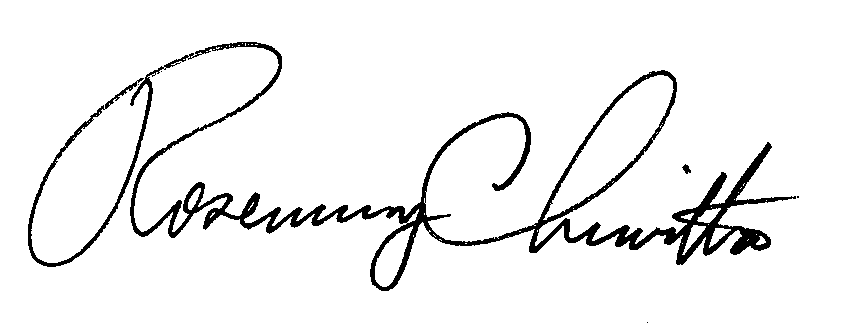 							Rosemary Chiavetta							SecretaryORDER ENTERED:  October 28, 2021Electric Generation Supplier License Cancellations ofCompanies with an Expired Financial SecurityM-2021-3023559Docket NumberCompany NameA-2010-2197104AOBA ALLIANCE INCA-2010-2195856*APN STARFIRST LPA-2019-3012767CONNECT ENERGY RESOURCES LLCA-2012-2328004*DISCOUNT POWER INCA-2009-2137244MITCHELL ENERGY MANAGEMENT SERVICES INCA-2009-2129027YOUR CHOICE ENERGY LLCDocket NumberCompany NameA-2016-2562204MARIELLEN DONOHUEA-2016-2579236TRIANGLENERGY LLC